                                                           К Ы В К Ö Р Т Ö Д                                                       Р Е Ш Е Н И Е от 08 февраля 2018 года                                                                             № 5-25/8   Республика Коми, Ижемский район, с. ИжмаВ соответствии с частью 5.1 статьи 36 Федерального закона от 06.10.2003 № 131-ФЗ «Об общих принципах организации местного самоуправления в Российской Федерации», статьей 19 Устава  муниципального образования муниципального района «Ижемский» Совет  муниципального района «Ижемский»Р Е Ш И Л:1.  Отчет главы муниципального района «Ижемский» - председателя Совета района Артеевой Т.В. о результатах своей деятельности и о деятельности Совета  муниципального района «Ижемский» в 2017 году принять к сведению.2.     Настоящее решение вступает в силу со дня принятия.3. Разместить настоящее решение на официальном сайте  муниципального района «Ижемский».Глава муниципального района  «Ижемский» -                                                                                        председатель Совета района                                                               Т.В. АртееваОТЧЕТ о работе главы муниципального района «Ижемский» - председателя Совета района и работе Совета муниципального района «Ижемский» в 2017 годуВ соответствии со статьей 25 Устава МО МР «Ижемский» вашему вниманию  представляю  отчет об итогах работы за 2017 год.В 2017 году состав Совета района пополнился еще одним депутатом и работает в настоящее время в  полном составе - 20 депутатов. На дополнительных выборах в сентябре 2017 года депутатом по Томскому избирательному округу №1 избрана Филиппова Татьяна Григорьевна. За 2017 год проведено 7 заседаний Совета, на которых рассмотрено 80 проектов и принято 78 решений Совета. По сравнению с предыдущими годами (2015 и 2016) количество плановых решений принято на одинаковом уровне. Согласно Регламенту Совета района присутствие на каждом заседании Совета является одной из основных обязанностей депутата. Средняя явка на  заседаниях сессий Совета составила 67,3 проц., в 2016 году - более 78 проц. По сравнению с 2016 годом (78 процентов) явка  депутатов изменилась в сторону уменьшения  на 11 проц. Напоминаю, что посещаемость заседаний Совета для депутатов является обязательной. Отчетный 2017 год, прошел в условиях сложного финансового положения. В данной ситуации роль Совета депутатов заключалась в принятии правовых актов, являющихся основой для жизнедеятельности нашего района. Надо отметить, что все проекты по бюджету МО МР «Ижемский» вносились на заседания Совета после нескольких обсуждений разных вариантов перераспределения ассигнований и были приняты своевременно. По основным формами деятельности Совета депутатов можно привести следующие показатели:разработано проектов решений Совета района 80;принято решений - 78, из их общего количества нормативно-правовых - 56-  анализ проектов нормативно-правовых актов, выносимых на рассмотрение Совета депутатов, подготовка замечаний, предложений по рассматриваемым проектам - 8;-    прием населения и содействие в решении вопросов местного значения - 15;-   проведение заседаний постоянных депутатских комиссий - 17 (2016 -15);-   проведение заседаний Совета района - 7;     - контроль за исполнением сводного реестра наказов избирателей проведен по 36 пунктам, что составляет 51 процент из общего количества наказов;направление запросов в Госсовет РК, руководству Республики по вопросам, решение которых зависит от органов государственной власти Республики Коми - 3. За отчетный период подготовлено и направлено в различные инстанции более 69 обращений, ответов на запросы. В адрес Совета писем и сообщений поступило 93. Главой МР «Ижемский» - председателем Совета района проведено 23 встречи с населением, рассмотрено 42 обращения граждан, в том числе по 1 встрече в Большое Галово, Усть-Ижма, с. Брыкаланск, с. Няшабож, д. Пильегоры,  с. Мохча, д. Гам, д. Мошьюга, с. Кельчиюр, д. Вертеп, д. Ырген Шар по 2 встречи в п. Щельяюр, с. Кипиево, с. Ижма, д. Картаель, п. Том, п. Койю. По итогам встреч подготовлены проекты по благоустройству (в д. Пильегоры, п. Щельяюр, с. Ижма), изысканы денежные средства для ремонта пешеходного моста в д. Пильегоры, проведению благоустройства в п. Том,  для д. Чаркабож. По всем вопросам, поступившим от граждан, приняты решения, направлены ответы.   Несколько лет назад ижемцы выбрали символом села Храм Преображения Господня. Средства, необходимые для ремонта Храма, неподъемные для нашего бюджета. За прошедший год администрации района совместно с предпринимателем Артеевым И.С. удалось многое сделать для реконструкции святыни. Оказалось, что не все правоустанавливающие документы оформлены надлежащим образом. За несколько месяцев нам удалось организовать сбор средств на подготовку технической документации, восстановить Паспорт объекта культурного наследия (1989 года), выкупить макет Храма, заказать и провести межевание земельного участка, постановку на кадастровый учет, заключить договор на изготовление технического плана здания Церкви, подготовить заявки для выдачи разрешения на проведение работ. 	Деятельность Совета депутатов проходила в  сотрудничестве с администрацией муниципального района, районной прокуратурой, муниципальными учреждениями. Депутаты работают во взаимодействии с населением, депутатами и главами сельских поселений.  Из наказов, включенных в общий Реестр наказов, проводилась работа по содействию благоустройству населенных пунктов и развитию общественного самоуправления. Избиратели положительно отмечают работы по ремонту тротуаров в пос. Щельяюр, с. Няшабож, с. Кипиево, ремонт здания для ожидания вертолета на площадках в с. Няшабож, Брыкаланск, Кипиево. На средства, направленные Советом на благоустройство, проведен ремонт пешеходного моста в д. Пильегоры.  Ремонт спортивного зала МБОУ «Мохченская СОШ» был бы, наверное, невозможным без постоянного участия и контроля со стороны депутатов.Депутат Н.Т. Братенков проводит постоянный контроль за состоянием автодороги Ижма-Ласта. Вместе с депутатами заречья им удается контролировать  работы по приобретению и сооружению наплавного моста через р. Ижма.  Депутаты Н.В. Рочев и М.П. Артеева за счет проектов на гранты Лукойла и других ведомственных грантов смогли организовать привлечение значительных средств для сооружения детских и спортивных площадок, ремонтов объектов соцкультбыта.  Депутаты С.З. Семяшкин, А.Г. Канев держали на контроле содержание автомобильных дорог не только на подведомственных участках, но по многим другим участкам автомобильных дорог общего пользования. За прошедший год приятно удивили депутаты - директора школ: Т.К. Артеева, Л.Н. Семяшкина, Т.Г. Филиппова. Им удалось провести значительные объемы ремонтных работ с привлечением внебюджетных средств. Значительную роль в работе Совета депутатов занимала деятельность постоянных депутатских комиссий. Благодаря постоянной работе председателей комиссий Братенкова Н.Т., Красивской С.А. и активному участию в этих комиссиях депутатов Артеевой М.П., Каневой М.Ю., Семяшкиной Л.Н., Артеевой Т.К., Канева А.Г., Орлова В.А., Н.А. Филипповой обеспечивалась тщательная и  продуманная подготовка проектов нормативных правовых актов, их детальное обсуждение  и,  как следствие, принятие Советом депутатов подготовленных проектов решений.  В практике организации работы комиссий успешно используется опыт проведения совместных заседаний. Депутаты Совета входят в состав ряда комиссий администрации: комиссии по  муниципальным наградам, комиссии по распределению земельных участков многодетным и малообеспеченным гражданам и др. Большую работу в сфере защиты прав граждан и сохранению коми языка проводят депутаты Братенков Н.Т., Рочев Н.В., Красивская С.А., Семяшкина Л.Н., Рубан И.Г., Артеева Т.В., Артеева М.П. За отчетный период почти все депутаты провели встречи со своими избирателями.  Всего проведено 52 встречи с избирателями, рассмотрено более 126 обращения граждан. По предложению депутатов в Совете района родилась добрая традиция приобретать на Новый год подарки детским учреждениям. В этом году новогодний подарок передан Ижемской школе.  Для решения проблем с финансированием депутаты активно участвуют в привлечении дополнительных денежных средств. Общая сумма дополнительных денежных средств, поступивших для реализации проектов и по добровольным пожертвованиям, только за прошедший год составила 5752 тыс. рублей. На эти деньги построены детские площадки, проведены ремонты школ и других социальных объектов, приобретено оборудование, инвентарь, транспортные средства и многое другое. Наиболее активными в деле привлечения дополнительных денежных средств являются депутаты М.П. Артеева более 3500 тыс. рублей (9 избирательный округ), Н.В. Рочев более 800 тыс.рублей (2 избирательный округ), Л.Н. Семяшкина около 90 тыс.рублей (6 избирательный округ), Т.К. Артеева более 700 тыс.рублей (8 избирательный округ), С.З. Семяшкин около 100 тыс.рублей (7 избирательный округ).Хочется отметить и то, что  депутаты Совета работают над выполнением наказов избирателей. Однако, в данном вопросе пока не все удается решить. Среди наиболее проблемных наказов: строительство ФАП в д. Картаель, строительство новой школы в с. Мохча, освещение участка автодороги от д. Бакур до с. Сизябск, заказ ПСД для строительства школы в с. Ижма, реконструкция здания районного детского центра (РЦДТ), ремонт образовательных учреждений в д. Пильегоры, с. Няшабож, ремонт моста в с. Няшабож, водоснабжение в с. Кипиево, ремонт здания интерната в с. Кипиево.  	 В рамках реализации полномочий, предусмотренных Федеральным законом от 06.10.2003 № 131-ФЗ «Об общих принципах организации местного самоуправления в Российской Федерации» Совету предстоит кропотливая работа по внесению изменений в нормативно-правовые акты МО МР «Ижемский»,  внесению изменений в Устав МР «Ижемский». Особое внимание нам необходимо уделять  социальному блоку вопросов. Также одной из главных задач является поддержание сбалансированности бюджета и разумной политики поисков реальных возможностей роста доходной части бюджета, увеличение налоговых и неналоговых доходов и разумного сдерживания расходов, повышение эффективности управления муниципальным имуществом, участие в   республиканских целевых программах.Кроме того, необходимо уделять внимание работе с сельскими поселениями района. В наш адрес поступают многочисленные предложения по оптимизации расходов на содержание служащих как в районной администрации, так и в администрациях сельских поселений. Над этими и многими другими вопросами нам предстоит ещё работать. Хочу отметить и то, что депутаты Совета района  многие вопросы решают совместно с главами сельских поселений (Ижма, Мохча, Няшабож, Брыкаланск, Сизябск, Том). По другому и быть не может, ведь в работе депутатов районного Совета и глав сельских поселений задачи и цели одни и те же. Подводя итоги работы прошедшего 2017 года необходимо отметить, что Советом района проделана большая работа по исполнению полномочий, установленных действующим законодательством. Наступивший 2018 год обещает быть не менее напряженным, требующим от нас, депутатов, еще более ответственного подхода к своей деятельности. Уважаемые депутаты! Выражаю огромную благодарность за вашу активную  жизненную позицию. Работа депутата Совета района является общественной, но, несмотря на это, вы проявляете максимальную ответственность в решении поставленных задач.Спасибо за внимание!                                                                                                                                                                                                                                                                       «Изьва»муниципальнöй районсаСöвет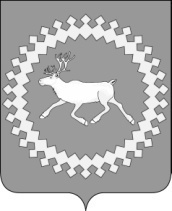 Советмуниципального района«Ижемский»Об отчете главы муниципального района «Ижемский» - председателя Совета района Артеевой Т.В. о результатах своей деятельности и о деятельности Совета  муниципального района «Ижемский» в 2017 году